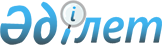 О внесении изменений в решение 32 сессии Нуринского районного маслихата от 25 декабря 2018 года № 300 "О районном бюджете на 2019-2021 годы"Решение Нуринского районного маслихата Карагандинской области от 14 марта 2019 года № 322. Зарегистрировано Департаментом юстиции Карагандинской области 29 марта 2019 года № 5270
      В соответствии с Бюджетным кодексом Республики Казахстан от 4 декабря 2008 года, Законом Республики Казахстан от 23 января 2001 года "О местном государственном управлении и самоуправлении в Республике Казахстан" районный маслихат РЕШИЛ:
      1. Внести в решение 32 сессии Нуринского районного маслихата от 25 декабря 2018 года № 300 "О районном бюджете на 2019-2021 годы" (зарегистрировано в Реестре государственной регистрации нормативно правовых актов № 5130, в эталонном контрольном банке нормативных правовых актов Республики Казахстан в электронном виде 8 января 2019 года, опубликовано в газете "Нұра" № 2 (5601) от 12 января 2019 года), следующие изменения:
      пункт 1 изложить в новой редакции:
      "1. Утвердить районный бюджет на 2019 – 2021 годы согласно приложениям 1, 2 и 3 соответственно, в том числе на 2019 год в следующих объемах:
      1) доходы – 5 639 701 тысяч тенге, в том числе по:
      налоговым поступлениям – 875 457 тысяч тенге;
      неналоговым поступлениям – 4 917 тысяч тенге;
      поступлениям от продажи основного капитала – 8 500 тысяч тенге;
      поступлениям трансфертов – 4 750 827 тысяч тенге;
      2) затраты – 5 686 231 тысяч тенге;
      3) чистое бюджетное кредитование – 85 871 тысяч тенге, в том числе:
      бюджетные кредиты – 113 625 тысяч тенге;
      погашение бюджетных кредитов – 27 754 тысяч тенге;
      4) сальдо по операциям с финансовыми активами – 0 тысяч тенге, в том числе:
      приобретение финансовых активов – 0 тысяч тенге;
      поступления от продажи финансовых активов государства – 0 тысяч тенге;
      5) дефицит (профицит) бюджета – минус 132 401 тысяч тенге;
      6) финансирование дефицита (использование профицита) бюджета – 132 401 тысяч тенге, в том числе:
      поступления займов – 113 625 тысяч тенге;
      погашение займов – 27 754 тысяч тенге;
      используемые остатки бюджетных средств – 46 530 тысяч тенге.";
      пункт 5 изложить в новой редакций:
      "5. Утвердить резерв местного исполнительного органа района в сумме 17 777 тысяч тенге. ";
      пункт 8 изложить в новой редакций:
      "8. Установить на 2019 год специалистам в области здравоохранения, социального обеспечения, образования, культуры, спорта и ветеринарии являющимся гражданскими служащими и работающим в сельской местности, финансируемые из районного бюджета, повышенные не менее чем на двадцать процентов должностные оклады и тарифные ставки по сравнению с окладами и ставками гражданских служащих, занимающихся этими видами деятельности в городских условиях.".
      приложение 1, 6, 8 к указанному решению изложить в новой редакции согласно приложению 1, 2, 3 к настоящему решению.
      2. Настоящее решение вводится в действие с 1 января 2019 года. Районный бюджет на 2019 год Перечень местных бюджетных программ развития на 2019 год, направляемых на реализацию инвестиционных проектов Услуги по обеспечению деятельности акима района в городе, города районного значения, поселка, села, сельского округа на 2019 год
					© 2012. РГП на ПХВ «Институт законодательства и правовой информации Республики Казахстан» Министерства юстиции Республики Казахстан
				
      Председатель сессии

С. Меркулов

      Секретарь районного маслихата

Т. Оспанов
Приложение 1
к решению 36 сессии
Нуринского районного маслихата
от 14 марта 2019 года № 322Приложение 1
к решению 32 сессии
Нуринского районного маслихата
от 25 декабря 2018 года № 300
Категория
Категория
Категория
Категория
Сумма (тысяч тенге)
Класс 
Класс 
Класс 
Сумма (тысяч тенге)
Подкласс
Подкласс
Сумма (тысяч тенге)
Наименование 
Сумма (тысяч тенге)
1
2
3
4
5
I. ДОХОДЫ
5639701
1
Налоговые поступления
875457
01
Подоходный налог
121693
2
Индивидуальный подоходный налог
121693
03
Социальный налог
159993
1
Социальный налог
159993
04
Hалоги на собственность
540998
1
Hалоги на имущество
501267
3
Земельный налог
1960
4
Hалог на транспортные средства
28977
5
Единый земельный налог
8794
05
Внутренние налоги на товары, работы и услуги
47457
2
Акцизы
2279
3
Поступления за использование природных и других ресурсов
38500
4
Сборы за ведение предпринимательской и профессиональной деятельности
6678
08
Обязательные платежи, взымаемые за совершение юридически значимых действий и (или) выдачу документов уполномоченными на то государственными органами или должностными лицами
5316
1
Государственная пошлина
5316
2
Неналоговые поступления
4917
01
Доходы от государственной собственности
2412
4
Доходы на доли участия в юридических лицах, находящиеся в государственной собственности
50
5
Доходы от аренды имущества, находящегося в государственной собственности
2330
7
Вознаграждения по кредитам, выданным из государственного бюджета
32
02
Поступления от реализации товаров (работ, услуг) государственными учреждениями, финансируемыми из государственного бюджета
45
1
Поступления от реализации товаров (работ, услуг) государственными учреждениями, финансируемыми из государственного бюджета
45
06
Прочие неналоговые поступления
2460
1
Прочие неналоговые поступления
2460
3
Поступления от продажи основного капитала
8500
01
1
Продажа государственного имущества, закрепленного за государственными учреждениями
1000
1
Продажа государственного имущества, закрепленного за государственными учреждениями
1000
03
Продажа земли и нематериальных активов
7500
1
Продажа земли
7500
4
Поступления трансфертов 
4750827
02
Трансферты из вышестоящих органов государственного управления
4750827
2
Трансферты из областного бюджета
4750827
Функциональная группа
Функциональная группа
Функциональная группа
Функциональная группа
Функциональная группа
Сумма (тысяч тенге)
Функциональная подгруппа
Функциональная подгруппа
Функциональная подгруппа
Функциональная подгруппа
Сумма (тысяч тенге)
Администратор бюджетных программ
Администратор бюджетных программ
Администратор бюджетных программ
Сумма (тысяч тенге)
Программа
Программа
Сумма (тысяч тенге)
Наименование
Сумма (тысяч тенге)
1
2
3
4
5
6
II. ЗАТРАТЫ
5 686 231
01
Государственные услуги общего характера
804 761
1
Представительные, исполнительные и другие органы, выполняющие общие функции государственного управления
673 480
112
Аппарат маслихата района (города областного значения)
25 072
001
Услуги по обеспечению деятельности маслихата района (города областного значения)
25 072
122
Аппарат акима района (города областного значения)
133 803
001
Услуги по обеспечению деятельности акима района (города областного значения)
131 929
003
Капитальные расходы государственного органа
1 874
123
Аппарат акима района в городе, города районного значения, поселка, села, сельского округа
514 605
001
Услуги по обеспечению деятельности акима района в городе, города районного значения, поселка, села, сельского округа
514 605
2
Финансовая деятельность
22 493
459
Отдел экономики и финансов района (города областного значения)
22 493
003
Проведение оценки имущества в целях налогообложения
785
010
Приватизация, управление коммунальным имуществом, постприватизационная деятельность и регулирование споров, связанных с этим
21 708
9
Прочие государственные услуги общего характера
108 788
459
Отдел экономики и финансов района (города областного значения)
67 802
001
Услуги по реализации государственной политики в области формирования и развития экономической политики, государственного планирования, исполнения бюджета и управления коммунальной собственностью района (города областного значения)
57 084
113
Целевые текущие трансферты из местных бюджетов
10 718
492
Отдел жилищно-коммунального хозяйства, пассажирского транспорта, автомобильных дорог и жилищной инспекции района (города областного значения)
21 298
001
Услуги по реализации государственной политики на местном уровне в области жилищно-коммунального хозяйства, пассажирского транспорта, автомобильных дорог и жилищной инспекции
21 298
494
Отдел предпринимательства и промышленности района (города областного значения)
19 688
001
Услуги по реализации государственной политики на местном уровне в области развития предпринимательства и промышленности
19 688
02
Оборона
8 756
1
Военные нужды
1 493
122
Аппарат акима района (города областного значения)
1 493
005
Мероприятия в рамках исполнения всеобщей воинской обязанности
1 493
2
Организация работы по чрезвычайным ситуациям
7 263
122
Аппарат акима района (города областного значения)
7 263
006
Предупреждение и ликвидация чрезвычайных ситуаций масштаба района (города областного значения)
6 360
007
Мероприятия по профилактике и тушению степных пожаров районного (городского) масштаба, а также пожаров в населенных пунктах, в которых не созданы органы государственной противопожарной службы
903
03
Общественный порядок, безопасность, правовая, судебная, уголовно-исполнительная деятельность
689
9
Прочие услуги в области общественного порядка и безопасности
689
492
Отдел жилищно-коммунального хозяйства, пассажирского транспорта, автомобильных дорог и жилищной инспекции района (города областного значения)
689
021
Обеспечение безопасности дорожного движения в населенных пунктах
689
04
Образование
3 087 749
1
Дошкольное воспитание и обучение
26 062
464
Отдел образования района (города областного значения)
26 062
009
Обеспечение деятельности организаций дошкольного воспитания и обучения
26 062
2
Начальное, основное среднее и общее среднее образование
2 865 760
123
Аппарат акима района в городе, города районного значения, поселка, села, сельского округа
7 111
005
Организация бесплатного подвоза учащихся до школы и обратно в сельской местности
7 111
464
Отдел образования района (города областного значения)
2 803 817
003
Общеобразовательное обучение
2 774 619
006
Дополнительное образование для детей
29 198
465
Отдел физической культуры и спорта района (города областного значения)
54 832
017
Дополнительное образование для детей и юношества по спорту
54 832
9
Прочие услуги в области образования
195 927
464
Отдел образования района (города областного значения)
195 927
001
Услуги по реализации государственной политики на местном уровне в области образования
16 623
005
Приобретение и доставка учебников, учебно-методических комплексов для государственных учреждений образования района (города областного значения)
52 752
015
Ежемесячные выплаты денежных средств опекунам (попечителям) на содержание ребенка-сироты (детей-сирот), и ребенка (детей), оставшегося без попечения родителей
10 964
067
Капитальные расходы подведомственных государственных учреждений и организаций
103 747
068
Обеспечение повышения компьютерной грамотности населения
241
113
Целевые текущие трансферты из местных бюджетов
11 600
06
Социальная помощь и социальное обеспечение
209 373
1
Социальное обеспечение
35 713
451
Отдел занятости и социальных программ района (города областного значения)
31 571
005
Государственная адресная социальная помощь
31 571
464
Отдел образования района (города областного значения)
4 142
030
Содержание ребенка (детей) переданного патронатным воспитаниям
4 142
2
Социальная помощь
133 813
451
Отдел занятости и социальных программ района (города областного значения)
133 813
002
Программа занятости
49 619
004
Оказание социальной помощи на приобретение топлива специалистам здравоохранения, образования, социального обеспечения, культуры, спорта и ветеринарии в сельской местности в соответствии с законодательством Республики Казахстан
3 498
006
Оказание жилищной помощи
7 800
007
Социальная помощь отдельным категориям нуждающихся граждан по решениям местных представительных органов
4 897
010
Материальное обеспечение детей-инвалидов, воспитывающихся и обучающихся на дому
162
014
Оказание социальной помощи нуждающимся гражданам на дому
33 971
017
Обеспечение нуждающихся инвалидов обязательными гигиеническими средствами и предоставление услуг специалистами жестового языка, индивидуальными помощниками в соответствии с индивидуальной программой реабилитации инвалида
8 996
023
Обеспечение деятельности центров занятости населения
24 870
9
Прочие услуги в области социальной помощи и социального обеспечения
39 847
451
Отдел занятости и социальных программ района (города областного значения)
39 847
001
Услуги по реализации государственной политики на местном уровне в области обеспечения занятости и реализации социальных программ для населения
33 942
011
Оплата услуг по зачислению, выплате и доставке пособий и других социальных выплат
482
050
Обеспечение прав и улучшение качества жизни инвалидов в Республике Казахстан
5 423
07
Жилищно-коммунальное хозяйство
334 659
1
Жилищное хозяйство
22 302
467
Отдел строительства района (города областного значения)
22 302
003
Проектирование и (или) строительство, реконструкция жилья коммунального жилищного фонда
16 532
004
Проектирование, развитие и (или) обустройство инженерно-коммуникационной инфраструктуры
5 770
2
Коммунальное хозяйство
297 792
467
Отдел строительства района (города областного значения)
253 239
058
Развитие системы водоснабжения и водоотведения в сельских населенных пунктах
253 239
492
Отдел жилищно-коммунального хозяйства, пассажирского транспорта, автомобильных дорог и жилищной инспекции района (города областного значения)
44 553
012
Функционирование системы водоснабжения и водоотведения
31 446
026
Организация эксплуатации тепловых сетей, находящихся в коммунальной собственности районов (города областного значения)
11 217
058
Развитие системы водоснабжения и водоотведения в сельских населенных пунктах
1 890
3
Благоустройство населенных пунктов
14 565
123
Аппарат акима района в городе, города районного значения, поселка, села, сельского округа
11 327
008
Освещение улиц населенных пунктов
11 327
492
Отдел жилищно-коммунального хозяйства, пассажирского транспорта, автомобильных дорог и жилищной инспекции района (города областного значения)
3 238
016
Обеспечение санитарии населенных пунктов
2 178
018
Благоустройство и озеленение населенных пунктов
1 060
08
Культура, спорт, туризм и информационное пространство
399 688
1
Деятельность в области культуры
182 336
455
Отдел культуры и развития языков района (города областного значения)
182 336
003
Поддержка культурно-досуговой работы
182 336
2
Спорт
18 091
465
Отдел физической культуры и спорта района (города областного значения)
16 914
001
Услуги по реализации государственной политики на местном уровне в сфере физической культуры и спорта
12 066
006
Проведение спортивных соревнований на районном (города областного значения) уровне
848
007
Подготовка и участие членов сборных команд района (города областного значения) по различным видам спорта на областных спортивных соревнованиях
4 000
467
Отдел строительства района (города областного значения)
1 177
008
Развитие объектов спорта
1 177
3
Информационное пространство
120 595
455
Отдел культуры и развития языков района (города областного значения)
101 545
006
Функционирование районных (городских) библиотек
99 545
007
Развитие государственного языка и других языков народа Казахстана
2 000
456
Отдел внутренней политики района (города областного значения)
19 050
002
Услуги по проведению государственной информационной политики
19 050
9
Прочие услуги по организации культуры, спорта, туризма и информационного пространства
78 666
455
Отдел культуры и развития языков района (города областного значения)
40 381
001
Услуги по реализации государственной политики на местном уровне в области развития языков и культуры
16 805
010
Капитальные расходы государственного органа
29
032
Капитальные расходы подведомственных государственных учреждений и организаций
23 547
456
Отдел внутренней политики района (города областного значения)
38 285
001
Услуги по реализации государственной политики на местном уровне в области информации, укрепления государственности и формирования социального оптимизма граждан
28 480
003
Реализация мероприятий в сфере молодежной политики
9 805
10
Сельское, водное, лесное, рыбное хозяйство, особо охраняемые природные территории, охрана окружающей среды и животного мира, земельные отношения
232 823
1
Сельское хозяйство
167 362
462
Отдел сельского хозяйства района (города областного значения)
31 315
001
Услуги по реализации государственной политики на местном уровне в сфере сельского хозяйства
31 179
006
Капитальные расходы государственного органа
136
467
Отдел строительства района (города областного значения)
4 806
010
Развитие объектов сельского хозяйства 
4 806
473
Отдел ветеринарии района (города областного значения)
131 241
001
Услуги по реализации государственной политики на местном уровне в сфере ветеринарии
28 317
007
Организация отлова и уничтожения бродячих собак и кошек
1 060
010
Проведение мероприятий по идентификации сельскохозяйственных животных
11 864
011
Проведение противоэпизоотических мероприятий
79 500
047
Возмещение владельцам стоимости обезвреженных (обеззараженных) и переработанных без изъятия животных, продукции и сырья животного происхождения, представляющих опасность для здоровья животных и человека
10 500
6
Земельные отношения
46 643
463
Отдел земельных отношений района (города областного значения)
46 643
001
Услуги по реализации государственной политики в области регулирования земельных отношений на территории района (города областного значения)
25 145
003
Земельно-хозяйственное устройство населенных пунктов
21 478
007
Капитальные расходы государственного органа
20
9
Прочие услуги в области сельского, водного, лесного, рыбного хозяйства, охраны окружающей среды и земельных отношений
18 818
459
Отдел экономики и финансов района (города областного значения)
18 818
099
Реализация мер по оказанию социальной поддержки специалистов
18 818
11
Промышленность, архитектурная, градостроительная и строительная деятельность
45 727
2
Архитектурная, градостроительная и строительная деятельность
45 727
467
Отдел строительства района (города областного значения)
16 620
001
Услуги по реализации государственной политики на местном уровне в области строительства
16 620
468
Отдел архитектуры и градостроительства района (города областного значения)
29 107
001
Услуги по реализации государственной политики в области архитектуры и градостроительства на местном уровне
13 107
003
Разработка схем градостроительного развития территории района и генеральных планов населенных пунктов
16 000
12
Транспорт и коммуникации
112 878
1
Автомобильный транспорт
112 878
492
Отдел жилищно-коммунального хозяйства, пассажирского транспорта, автомобильных дорог и жилищной инспекции района (города областного значения)
112 878
023
Обеспечение функционирования автомобильных дорог
90 378
045
Капитальный и средний ремонт автомобильных дорог районного значения и улиц населенных пунктов
22 500
13
Прочие
36 685
9
Прочие
36 685
123
Аппарат акима района в городе, города районного значения, поселка, села, сельского округа
16 923
040
Реализация мер по содействию экономическому развитию регионов в рамках Программы развития регионов до 2020 года
16 923
459
Отдел экономики и финансов района (города областного значения)
19 762
012
Резерв местного исполнительного органа района (города областного значения)
17 777
026
Целевые текущие трансферты бюджетам города районного значения села, поселка, сельского округа на повышение заработной платы отдельных категорий гражданских служащих, работников организаций, содержащихся за счет средств государственного бюджета, работников казенных предприятий в связи с изменением размера минимальной заработной платы
1 985
14
Обслуживание долга
32
1
Обслуживание долга
32
459
Отдел экономики и финансов района (города областного значения)
32
021
Обслуживание долга местных исполнительных органов по выплате вознаграждений и иных платежей по займам из областного бюджета
32
15
Трансферты
412 411
1
Трансферты
412 411
459
Отдел экономики и финансов района (города областного значения)
412 411
006
Возврат неиспользованных (недоиспользованных)целевых трансфертов
2 842
024
Целевые текущие трансферты из нижестоящего бюджета на компесацию потерь вышестоящего бюджета в связи с изменением законодательства
222 108
038
Субвенции
142 427
051
Трансферты органам местного самоуправления
45 034
III. ЧИСТОЕ БЮДЖЕТНОЕ КРЕДИТОВАНИЕ
85 871
Бюджетные кредиты
113 625
10
Сельское, водное, лесное, рыбное хозяйство, особо охраняемые природные территории, охрана окружающей среды и животного мира, земельные отношения
113 625
9
Прочие услуги в области сельского, водного, лесного, рыбного хозяйства, охраны окружающей среды и земельных отношений
113 625
459
Отдел экономики и финансов района (города областного значения)
113 625
018
Бюджетные кредиты для реализации мер социальной поддержки специалистов
113 625
Категория 
Категория 
Категория 
Категория 
Сумма (тысяч тенге)
Класс
Класс
Класс
Сумма (тысяч тенге)
Подкласс
Подкласс
Сумма (тысяч тенге)
 Наименование
Сумма (тысяч тенге)
1
2
3
4
5
5
Погашение бюджетных кредитов
27 754
01
Погашение бюджетных кредитов
27 754
1
Погашение бюджетных кредитов, выданных из государственного бюджета
27 754
IV. САЛЬДО ПО ОПЕРАЦИЯМ С ФИНАНСОВЫМИ АКТИВАМИ
0
V. ДЕФИЦИТ (ПРОФИЦИТ) БЮДЖЕТА
-132 401
VI. ФИНАНСИРОВАНИЕ ДЕФИЦИТА (ИСПОЛЬЗОВАНИЕ ПРОФИЦИТА) БЮДЖЕТА
132 401
Категория 
Категория 
Категория 
Категория 
Сумма (тысяч тенге)
Класс
Класс
Класс
Сумма (тысяч тенге)
Подкласс
Подкласс
Сумма (тысяч тенге)
 Наименование
Сумма (тысяч тенге)
1
2
3
4
5
7
Поступление займов
113 625
01
Внутренние государственные займы
113 625
2
Договоры займа
113 625
Функциональная группа
Функциональная группа
Функциональная группа
Функциональная группа
Функциональная группа
Сумма (тысяч тенге)
Функциональная подгруппа
Функциональная подгруппа
Функциональная подгруппа
Функциональная подгруппа
Сумма (тысяч тенге)
Администратор бюджетных программ
Администратор бюджетных программ
Администратор бюджетных программ
Сумма (тысяч тенге)
Программа
Программа
Сумма (тысяч тенге)
Наименование
Сумма (тысяч тенге)
1
2
3
4
5
6
16
Погашение займов
27 754
1
Погашение займов
27 754
459
Отдел экономики и финансов района (города областного значения)
27 754
005
Погашение долга местного исполнительного органа перед вышестоящим бюджетом
27 754
ИСПОЛЬЗУЕМЫЕ ОСТАТКИ БЮДЖЕТНЫХ СРЕДСТВ
46 530Приложение 2
к решению 36 сессии
Нуринского районного маслихата
от 14 марта 2019 года № 322Приложение 6
к решению 32 сессии
Нуринского районного маслихата
от 25 декабря 2018 года № 300
Функциональная группа
Функциональная группа
Функциональная группа
Функциональная группа
Функциональная группа
Сумма (тыс.тенге)
Функциональная подгруппа
Функциональная подгруппа
Функциональная подгруппа
Функциональная подгруппа
Сумма (тыс.тенге)
Администратор бюджетных программ
Администратор бюджетных программ
Администратор бюджетных программ
Сумма (тыс.тенге)
Программа
Программа
Сумма (тыс.тенге)
Наименование
Сумма (тыс.тенге)
1
2
3
4
5
6
Всего
283214
07
Жилищное-коммунальное хозяйство
277231
1
Жилищное хозяйство
22102
467
Отдел строительства района (города областного значения)
22102
003
Проектирование и (или) строительство, реконструкция жилья коммунального жилищного фонда
16532
004
Проектирование, развитие и (или) обустройство инженерно-коммуникационной инфраструктуры
5570
2
Коммунальное хозяйство
255129
467
Отдел строительства района (города областного значения)
253239
058
Развитие системы водоснабжения и водоотведения в сельских населенных пунктах
253239
492
Отдел жилищно-коммунального хозяйства, пассажирского транспорта, автомобильных дорог и жилищной инспекции района (города областного значения)
1890
058
Развитие системы водоснабжения и водоотведения в сельских населенных пунктах
1890
08
Культура, спорт, туризм и информационное пространство
1177
467
Отдел строительства района (города областного значения)
1177
008
Развитие объектов спорта
1177
10
Сельское, водное, лесное, рыбное хозяйство, особо охраняемые природные территории, охрана окружающей среды и животного мира, земельные отношения
4806
1
Сельское хозяйство
4806
467
Отдел строительства района (города областного значения)
4806
010
Развитие объектов сельского хозяйства 
4806Приложение 3
к решению 36 сессии Нуринского районного маслихата
от 14 марта 2019 года № 322Приложение 8
к решению 32 сессии Нуринского районного маслихатаот 25 декабря 2018 года № 300
№
Наименование
Cумма (тысяч тенге)
1
2
3
Всего
514605
1
Аппарат акима поселка Шубарколь
16225
2
Аппарат акима села Мұзбел
21953
3
Аппарат акима села Тассуат
26158
4
Аппарат акима села Егінді
22399
5
Аппарат акима села Шахтерское
24743
6
Аппарат акима села Изенда
23691
7
Аппарат акима села Ахмет
18865
8
Аппарат акима села Куланотпес
14151
9
Аппарат акима села Жараспай
19882
10
Аппарат акима села Кобетей
19777
11
Аппарат акима села Балыктыколь
18759
12
Аппарат акима села Акмешит
21559
13
Аппарат акима села Байтуган
27309
14
Аппарат акима аула К.Мынбаева
24325
15
Аппарат акима села Кертенди
23466
16
Аппарат акима села Заречное
26054
17
Аппарат акима села Кайнар
22558
18
Аппарат акима села Карой
23718
19
Аппарат акима села Соналы
18006
20
Аппарат акима села Баршино
24718
21
Аппарат акима села Жанбобек
22581
22
Аппарат акима села Куланутпес
20235
23
Аппарат акима села Ткенекты
14314
24
Аппарат акима села Талдысай
19159